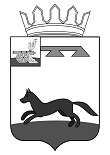 СОВЕТ ДЕПУТАТОВ ВЛАДИМИРОВСКОГО СЕЛЬСКОГО ПОСЕЛЕНИЯ ХИСЛАВИЧСКОГО РАЙОНА СМОЛЕНСКОЙ ОБЛАСТИРЕШЕНИЕот 13 декабря 2019 год	№ 35Об установлении срока рассрочки оплаты приобретаемого имуществапри реализации преимущественного права субъектов малого и среднего предпринимательства на приобретение арендуемого недвижимого имущества, находящегося в муниципальной собственностиВ соответствии Федеральными законами от 06.10.2003 № 131-03 «Об общих принципах организации местного самоуправления в Российской Федерации», от 22.07.2008 № 159-ФЗ «Об особенностях отчуждения недвижимого имущества, находящегося в государственной или в муниципальной собственности и арендуемого субъектами малого и среднего предпринимательства, и о внесении изменений в отдельные законодательные акты Российской Федерации», Уставом муниципального образования	,Совет депутатов Владимировского	 сельского поселения	Хиславичского районаСмоленской области решил: Установить, что срок рассрочки оплаты недвижимого имущества, находящегося в муниципальной собственности и приобретаемого субъектами малого и среднего предпринимательства при реализации преимущественного права на приобретение арендуемого имущества, составляет 5 лет.Опубликовать настоящее решение 	 на официальном сайте Администрации муниципального образования «Хиславичский район» Смоленской области на вкладке муниципального образования Владимировского сельского поселения Хиславичского рай	она Смоленской области.  Решение вступает в силу со дня его официального опубликования.Глава муниципального образованияВладимировского сельского поселенияХиславичского районаСмоленской области                                                           И.А.Шевандина